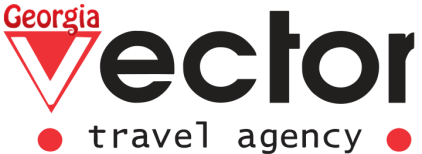 THE SEA AND THE SUN. THE GUARANTEED TOUR IN BATUMI (2-7 NIGHTS)ACCOMMODATION: From 2 to 7 nights in BatumiThe GUARANTEED DATES of ARRIVAL: Every day from 01.06.2022 DAY 1: BATUMIArrival in Batumi, meeting at the airport with the representative of the VECTOR TRAVEL GEORGIA . Transfer to the  hotel. 15:00 check in and restFree time. (Overnight in Batumi)DAY 2: BATUMI Breakfast ath the hotelFree day.OPTION: An evening city tour in Batumi (Overnight in Batumi)DAY 3-7: BATUMIBreakfast at the hotelFree time (Overnight in Batumi)During the free days we offer optional excursions to the choiceDAY 8: BATUMI Breakfast at the hotel.Check out from hotelTransfer to the airport of Batumi.ALL PRICES ARE GIVEN FOR ONE PERSON IN ROOM DURING THE WHOLE TOUR IN USD*Prices can be changed according to dollar exchange at the time of booking.
* Company has the right to change excursion days and sequence of tourist sites, according to the weather and/or other force-majeure situations.
*The hotels can be changed with similar ones. 
* Transfers airport - hotel - airport, will be made for all flights from 08:00 to 20:00
* For Transfers from 20:00 to 08:00 (night transfers) charge of +20 USD per car.DATE: 01.06 – 01.07DATE: 01.06 – 01.07DATE: 01.06 – 01.07DATE: 01.06 – 01.07DATE: 01.06 – 01.07DATE: 01.06 – 01.072 Nights3 Nights4 Nights5 Nights6 Nights7 NightsHotel  3*  ( City Star, Ire Palace, Aristocrat, Iberia, Aqua Batumi – or similar)Sngl -115 $Sngl -165 $Sngl -215 $Sngl -265 $Sngl -311 $Sngl -360 $Hotel  3*  ( City Star, Ire Palace, Aristocrat, Iberia, Aqua Batumi – or similar)Dbl - 73 $Dbl - 100 $Dbl - 130 $Dbl - 160 $Dbl - 185 $Dbl - 210 $Hotel  3*  ( City Star, Ire Palace, Aristocrat, Iberia, Aqua Batumi – or similar)Trpl - 63 $Trpl - 90 $Trpl - 110 $Trpl - 140 $Trpl - 160 $Trpl - 180 $Hotel 4* ( New wave, Sky Inn, O’Galogre, Corner Inn or similar)Sngl -155$Sngl -225 $Sngl -295 $Sngl -365 $Sngl -435 $Sngl -495$Hotel 4* ( New wave, Sky Inn, O’Galogre, Corner Inn or similar)Dbl - 100 $Dbl - 140 $Dbl - 185 $Dbl - 230 $Dbl - 270 $Dbl - 310 $Hotel 4* ( New wave, Sky Inn, O’Galogre, Corner Inn or similar)Trpl - 85 $Trpl - 115 $Trpl - 155 $Trpl - 180 $Trpl - 215 $Trpl - 245 $Hotel 4* ( Aliance Palace, Capo Verde, Le Port or similar)Sngl -200 $Sngl -290 $Sngl -380 $Sngl -470 $Sngl -560 $Sngl -650 $Hotel 4* ( Aliance Palace, Capo Verde, Le Port or similar)Dbl - 115 $Dbl - 160 $Dbl - 210 $Dbl - 260 $Dbl - 310 $Dbl - 360 $Hotel 4* ( Aliance Palace, Capo Verde, Le Port or similar)Trpl -  97$Trpl - 136 $Trpl - 175 $Trpl - 215 $Trpl - 255 $Trpl - 290$DATE: 01.07 – 15.09DATE: 01.07 – 15.09DATE: 01.07 – 15.09DATE: 01.07 – 15.09DATE: 01.07 – 15.09DATE: 01.07 – 15.092 Nights3 Nights4 Nights5 Nights6 Nights7 NightsHotel  3*  ( City Star, Ire Palace, Aristocrat, Iberia, Aqua Batumi – or similar)Sngl -140 $Sngl -206 $Sngl -270 $Sngl -330 $Sngl -390 $Sngl -455 $Hotel  3*  ( City Star, Ire Palace, Aristocrat, Iberia, Aqua Batumi – or similar)Dbl - 88 $Dbl - 122 $Dbl - 155 $Dbl - 190 $Dbl - 225 $Dbl - 265 $Hotel  3*  ( City Star, Ire Palace, Aristocrat, Iberia, Aqua Batumi – or similar)Dbl - 73 $Dbl - 100 $Dbl - 130 $Dbl - 160 $Dbl - 185 $Dbl - 210 $Hotel 4* ( New wave, Sky Inn, O’Galogre, Corner Inn or similar)Sngl -200 $Sngl -290 $Sngl -380 $Sngl -470 $Sngl -560 $Sngl -650 $Hotel 4* ( New wave, Sky Inn, O’Galogre, Corner Inn or similar)Dbl -115 $Dbl  -165 $Dbl -215 $Dbl  -265 $Dbl  -311 $Dbl  -360 $Hotel 4* ( New wave, Sky Inn, O’Galogre, Corner Inn or similar)Trpl -  97$Trpl - 136 $Trpl - 175 $Trpl - 215 $Trpl - 255 $Trpl - 290$Hotel 4* ( Aliance Palace, Capo Verde, Le Port or similar)Sngl -240 $Sngl -350 $Sngl -460 $Sngl -570 $Sngl -660 $Sngl -770 $Hotel 4* ( Aliance Palace, Capo Verde, Le Port or similar)Dbl - 140 $Dbl - 198 $Dbl - 260 $Dbl - 320 $Dbl - 380 $Dbl - 440 $Hotel 4* ( Aliance Palace, Capo Verde, Le Port or similar)Trpl -  110$Trpl - 150 $Trpl - 196 $Trpl - 240 $Trpl - 286 $Trpl - 330$PRICE INCLUDESPRICE EXCLUDESTransfer: The airport – Hotel – the Airport
Accommodation at the hotel with breakfast Air ticketsPersonal expensesHealth insuranceOptional excursions 